PRESSEINFORMATION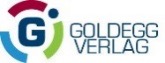 Buchneuerscheinung Herbst 2020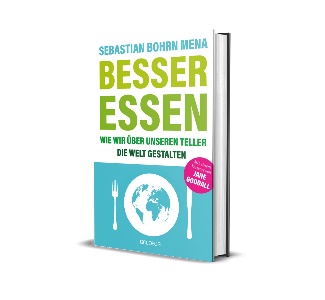 Sebastian Bohrn Mena
Besser essen
Wie wir über unseren Teller die Welt gestalten
Mit einem Vorwort von Jane GoodallWas auf unserem Teller liegt, entscheidet mit über die Entwicklung der WeltWenn nicht bekannt ist, woher das Essen auf unseren Tellern kommt, ist es schwieriger, an die Macht der Konsumenten zu appellieren. Darauf weist Sebastian Bohrn Mena hin. Der Ökonom und Publizist, der sich für Menschenrechte, Naturschutz und Tierwohl engagiert, wurde als Initiator des österreichischen Tierschutzvolksbegehrens einer großen Öffentlichkeit bekannt. Welche Schritte jeder Einzelne zur Veränderung beisteuern kann, demonstriert er in seinem Buch „Besser essen – Wie wir über unseren Teller die Welt gestalten“. Auf unseren Tellern liegen viele ProblemeDas unbewusste Konsumieren einer Wegwerfgesellschaft zieht Kosten nach sich, die Schäden an Tieren, Umwelt und Klima, den Niedergang der kleinbäuerlichen heimischen Landwirtschaft und die Verödung ländlicher Gebiete umfassen. „Wenn wir im Restaurant ein Steak unbekannter Herkunft essen, essen wir auch den brandgerodeten Regenwald, das genmanipulierte Kraftfutter und das Leid der Tiere“, formuliert Sebastian Bohrn Mena und macht damit die Zusammenhänge sichtbar. Wir alle zahlen diese Schäden direkt mit unseren Steuergeldern und indirekt mit dem Verlust an Lebensqualität. Die Rechnung, dass billig automatisch schlecht und teuer immer gut ist, ist zu einfach – das gilt auch bei unserem Essen. Durch den Erwerb teurer Lebensmittel oder Gütezeichen kaufen wir uns mehr ein gutes Gewissen, als zur Nachhaltigkeit beizutragen; zurück bleibt ein gewaltiger Schuldenberg, den andere abtragen müssen. Auf unseren Tellern liegen auch LösungenFür den Profit weniger zahlen viele Menschen, Tiere und die Umwelt. Alles wird dem unbegrenzten Wirtschaftswachstum untergeordnet. Wenn wir noch länger die Augen vor dieser ungerechten Kostenaufteilung verschließen, wird die Last für unsere Nachkommen umso größer – doch wenn wir den Mut aufbringen, hinzusehen, können wir jetzt etwas dagegen unternehmen. Bohrn Mena appelliert an unsere Solidarität und macht klar: Als Individuum und im Kollektiv haben wir Macht, zu verändern und zu gestalten.Unsere Ernährung können wir in einer globalisierten und digitalisierten Welt unmittelbar steuern und entscheiden damit mit über die Entwicklung der Welt. Transparenz über Herkunft und Geschichte der Waren befähigt uns als mündige Konsumenten bewusste Kaufentscheidungen treffen. Mit vielen kleinen bewussten Handlungen können wir einen Beitrag zu einer anderen Welt leisten. Denn menschengemachte Probleme können vom Menschen gestoppt werden.Der AutorDr. Sebastian Bohrn Mena, 1985 in Wien geboren, ist chilenisch-österreichischer Ökonom und Publizist. Seit Jahren engagiert er sich ehrenamtlich im Bereich der Menschenrechte, des Naturschutzes und Tierwohls und forciert in seinem Wirken das Bewusstsein für ökologisch-solidarische Zusammenhänge. Für seine Leistungen wird er mit der „Albert Schweitzer Medaille für humanitäre Verdienste” ausgezeichnet. In diesem Buch setzt er sich mit den Erkenntnissen von Experten und den Erfahrungen von Organisationen auseinander. In einer persönlichen Reise schildert er seinen Blick auf die Welt und wie sich dieser über die Zeit gewandelt hat.Der Autor steht für Interviews, Medientermine, Gastbeiträge und Veranstaltungen zur Verfügung.BibliografieSebastian Bohrn MenaBesser essenWie wir über unseren Teller die Welt gestaltenMit einem Vorwort von Jane GoodallSoftcover | 210 S.| 22,00 € | ISBN 978-3-99060-179-2Erscheint am 21.9.2020TermineErstpräsentationAnschließend Verleihung der „Albert Schweitzer Medaille für humanitäre Verdienste“ an Dr. Sebastian Bohrn Mena29.9.2020, 18 UhrCurhaus am Stephansplatz, StephanisaalAnmeldung: verein@tierschutzvolksbegehren.at Buchhandlung Thalia1.10.2020, 19 Uhr Landstraßer Hauptstraße 2A, 1030 WienBUCH WIEN Messe12.11.2020, 16:30 bis 17:00 UhrMesse Wien, Messeplatz 1, 1021 WienPresserückfragen, RezensionsexemplareMag. Maria Schlager-KrügerGoldegg Verlag GmbH Wien und Berlin
F +43 1 505 43 76-46 | M +43 699 14404446maria.schlager@goldegg-verlag.comwww.goldegg.verlag.com 